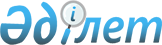 "2019-2021 жылдарға арналған Зырян аудандық бюджеті туралы" Зырян ауданының мәслихатының 2018 жылғы 21 желтоқсандағы № 41/2-VI шешіміне өзгерістер енгізу туралы
					
			Күшін жойған
			
			
		
					Шығыс Қазақстан облысы Алтай ауданы мәслихатының 2019 жылғы 12 сәуірдегі № 47/6-VI шешімі. Шығыс Қазақстан облысының Әділет департаментінде 2019 жылғы 17 сәуірде № 5867 болып тіркелді. Күші жойылды - Шығыс Қазақстан облысы Алтай ауданы мәслихатының 2019 жылғы 27 желтоқсандағы № 60/2-VI шешімімен
      Ескерту. Күші жойылды - Шығыс Қазақстан облысы Алтай ауданы мәслихатының 27.12.2019 № 60/2-VI шешімімен (01.01.2020 бастап қолданысқа енгізіледі).

      РҚАО-ның ескертпесі.

      Құжаттың мәтінінде түпнұсқаның пунктуациясы мен орфографиясы сақталған.
      Қазақстан Республикасы Президентінің 2018 жылғы 28 желтоқсандағы № 821 "Шығыс Қазақстан облысының Зырян ауданын және Зырян қаласын Шығыс Қазақстан облысының Алтай ауданы және Алтай қаласы деп қайта атау туралы" Жарлығына, Қазақстан Республикасының 2008 жылғы 4 желтоқсандағы Бюджет кодексінің 106, 109-баптарына, Қазақстан Республикасының 2001 жылғы 23 қаңтардағы "Қазақстан Республикасындағы жергілікті мемлекеттік басқару және өзін-өзі басқару туралы" Заңының 6-бабы 1-тармағының 1) тармақшасына сәйкес, Алтай ауданының мәслихаты ШЕШІМ ҚАБЫЛДАДЫ:
      1. "2019-2021 жылдарға арналған Зырян аудандық бюджеті туралы" Зырян ауданының мәслихатының 2018 жылғы 21 желтоқсандағы № 41/2- VI шешіміне (нормативтік құқықтық актілерді мемлекеттік тіркеу Тізілімінде № 5-12-181 тіркелген, Қазақстан Республикасы нормативтік құқықтық актілерінің Эталондық бақылау банкінде 2019 жылғы 14 қаңтарда электрондық түрде жарияланған) мынадай өзгерістер енгізілсін:
      аталған шешімнің тақырыбы жаңа редакцияда жазылсын:
      "2019-2021 жылдарға арналған Алтай ауданының аудандық бюджеті туралы";
      аталған шешімнің кіріспесі жаңа редакцияда жазылсын:
      "Қазақстан Республикасы Президентінің 2018 жылғы 28 желтоқсандағы № 821 "Шығыс Қазақстан облысының Зырян ауданын және Зырян қаласын Шығыс Қазақстан облысының Алтай ауданы және Алтай қаласы деп қайта атау туралы" Жарлығына, Қазақстан Республикасының 2008 жылғы 4 желтоқсандағы Бюджет кодексінің 106, 109-баптарына, Қазақстан Республикасының 2001 жылғы 23 қаңтардағы "Қазақстан Республикасындағы жергілікті мемлекеттік басқару және өзін-өзі басқару туралы" Заңының 6-бабы 1-тармағының 1) тармақшасына сәйкес, Алтай ауданының мәслихаты ШЕШІМ ҚАБЫЛДАДЫ";
      1-тармақ келесі радакцияда жазылсын:
      "1. 2019-2021 жылдарға арналған аудандық бюджет тиісінше 1, 2 және 3 –қосымшаларға сәйкес, оның ішінде 2019 жылға мынадай көлемде бекітілсін:
      1) кірістер – 7494166,6 мың теңге, соның ішінде:
      салықтық түсімдер – 2612870,0 мың теңге;
      салықтық емес түсімдер – 11298,0 мың теңге;
      негiзгi капиталды сатудан түсетiн түсiмдер – 28273,0 мың теңге;
      трансферттер түсімі – 4841725,6 мың теңге;
      2) шығындар – 7495814,3 мың теңге;
      3) таза бюджеттік кредиттеу – -20228,0 мың теңге, соның ішінде:
      бюджеттік кредиттер – 26512,0 мың теңге;
      бюджеттік кредиттерді өтеу – 46740,0 мың теңге;
      4) қаржы активтерімен операциялар бойынша сальдо – 0 теңге, соның ішінде:
      қаржы активтерін сатып алу – 0 теңге;
      мемлекеттің қаржы активтерін сатудан түсетін түсімдер – 0 теңге;
      5) бюджет тапшылығы (профициті) – 18580,3 мың теңге;
      6) бюджет тапшылығын қаржыландыру (профицитін пайдалану) – -18580,3 мың теңге, соның ішінде:
      қарыздар түсімі – 26512,0 мың теңге;
      қарыздарды өтеу – 46740,0 мың теңге;
      бюджет қаражатының пайдаланылатын қалдықтары – 1647,7 мың теңге.";
      4-тармақ жаңа редакцияда жазылсын:
      "4. 2019 жылға арналған аудандық бюджетте Алтай қаласының бюджетінен аудандық бюджетке берілетін 179016 мың теңге сомада бюджеттік алымдар ескерілсін.";
      аталған шешімнің 1-қосымшасы осы шешімнің қосымшасына сәйкес жаңа редакцияда жазылсын.
      2. Осы шешім 2019 жылғы 1 қаңтардан бастап қолданысқа енгізіледі. 2019 жылға арналған аудандық бюджет
					© 2012. Қазақстан Республикасы Әділет министрлігінің «Қазақстан Республикасының Заңнама және құқықтық ақпарат институты» ШЖҚ РМК
				
      Сессия төрайымы

Л. Синицына

      Алтай ауданының

      мәслихат хатшысы

Л. Гречушникова
Алтай 
ауданының мәслихатының 
2019 жылғы 12 сәуір № 47/6-VI 
шешіміне қосымшаЗырян 
ауданының мәслихатының 
2018 жылғы 21 желтоқсандағы 
№ 41/2 -VI шешіміне 
1- қосымша
 Санаты
 Санаты
 Санаты
 Санаты
Сомасы (мың теңге)
Сыныбы
Сыныбы
Сыныбы
Сомасы (мың теңге)
Ішкі сыныбы
Ішкі сыныбы
Сомасы (мың теңге)
Кірістер атауы
Сомасы (мың теңге)
I. Кірістер
7494166,6
1
Салықтық түсімдер
2612870,0
01
Табыс салығы
1031582,0
2
Жеке табыс салығы
1031582,0
03
Әлеуметтiк салық
844698,0
1
Әлеуметтiк салық
844698,0
04
Меншiкке салынатын салықтар
561283,0
1
Мүлiкке салынатын салықтар
460678,0
3
Жер салығы
22247,0
4
Көлiк құралдарына салынатын салық
76358,0
5
Бірыңғай жер салығы
2000,0
05
Тауарларға, жұмыстарға және қызметтерге салынатын iшкi салықтар
160187,0
2
Акциздер
8203,0
3
Табиғи және басқа да ресурстарды пайдаланғаны үшiн түсетiн түсiмдер
96294,0
4
Кәсiпкерлiк және кәсiби қызметтi жүргiзгенi үшiн алынатын алымдар
55100,0
5
Ойын бизнесіне салық 
590,0
08
Заңдық маңызы бар әрекеттерді жасағаны және (немесе) оған уәкілеттігі бар мемлекеттік органдар немесе лауазымды адамдар құжаттар бергені үшін алынатын міндетті төлемдер
15120,0
1
Мемлекеттік баж
15120,0
2
Салықтық емес түсiмдер
11298,0
01
Мемлекеттік меншіктен түсетін кірістер
3948,0
5
Мемлекет меншігіндегі мүлікті жалға беруден түсетін кірістер
3010,0
7
Мемлекеттік бюджеттен берілген кредиттер бойынша сыйақылар
938,0
06
Басқа да салықтық емес түсiмдер
7350,0
1
Басқа да салықтық емес түсiмдер
7350,0
3
Негізгі капиталды сатудан түсетін түсімдер
28273,0
03
Жердi және материалдық емес активтердi сату
28273,0
1
Жерді сату
26400,0
2
Материалдық емес активтерді сату
1873,0
4
Трансферттер түсімі
4841725,6
01
Төмен тұрған мемлекеттiк басқару органдарынан трансферттер 
179016,6
3
Аудандық маңызы бар қалалардың, ауылдардың, кенттердің, аулдық округтардың бюджеттерінен трансферттер
179016,6
02
Мемлекеттiк басқарудың жоғары тұрған органдарынан түсетiн трансферттер
4662709,0
2
Облыстық бюджеттен түсетiн трансферттер
4662709,0
Функционалдық топ
Функционалдық топ
Функционалдық топ
Функционалдық топ
Функционалдық топ
Сомасы (мың теңге)
Функциялдық кіші топ
Функциялдық кіші топ
Функциялдық кіші топ
Функциялдық кіші топ
Сомасы (мың теңге)
 Бюджеттік бағдарламалардың әкімшісі
 Бюджеттік бағдарламалардың әкімшісі
 Бюджеттік бағдарламалардың әкімшісі
Сомасы (мың теңге)
 Бағдарлама
 Бағдарлама
Сомасы (мың теңге)
Шығындар атауы
Сомасы (мың теңге)
II. Шығындар
7495814,3
01
Жалпы сипаттағы мемлекеттiк қызметтер
891287,0
1
Мемлекеттiк басқарудың жалпы функцияларын орындайтын өкiлдi, атқарушы және басқа органдар
276033,0
112
Аудан (облыстық маңызы бар қала) мәслихатының аппараты
22587,0
001
Аудан (облыстық маңызы бар қала) мәслихатының қызметін қамтамасыз ету жөніндегі қызметтер
22587,0
122
Аудан (облыстық маңызы бар қала) әкімінің аппараты
141998,0
001
Аудан (облыстық маңызы бар қала) әкімінің аппараты
141998,0
123
Қаладағы аудан, аудандық маңызы бар қала, кент, ауыл, ауылдық округ әкімінің аппараты
111448,0
001
Қаладағы аудан, аудандық маңызы бар қаланың, кент, ауыл, ауылдық округ әкімінің қызметін қамтамасыз ету жөніндегі қызметтер
111448,0
2
Қаржылық қызмет
102305,0
452
Ауданның (облыстық маңызы бар қаланың) қаржы бөлімі
102305,0
001
Ауданның (облыстық маңызы бар қаланың) бюджетін орындау және коммуналдық меншігін басқару саласындағы мемлекеттік саясатты іске асыру жөніндегі қызметтер
57899,0
003
Салық салу мақсатында мүлікті бағалауды жүргізу
4707,0
010
Жекешелендіру, коммуналдық меншікті басқару, жекешелендіруден кейінгі қызмет және осыған байланысты дауларды реттеу
39219,0
018
Мемлекеттік органның күрделі шығыстары
480,0
113
Жергілікті бюджеттерден берілетін ағымдағы нысаналы трансферттер
0,0
5
Жоспарлау және статистикалық қызмет
28480,0
453
Ауданның (облыстық маңызы бар қаланың) экономика және бюджеттік жоспарлау бөлімі
28480,0
001
Экономикалық саясатты, мемлекеттік жоспарлау жүйесін қалыптастыру және дамыту саласындағы мемлекеттік саясатты іске асыру жөніндегі қызметтер
28480,0
 9
Жалпы сипаттағы өзге де мемлекеттiк қызметтер
484469,0
471
Ауданның (облыстық маңызы бар қаланың) білім, дене шынықтыру және спорт бөлімі
25541,0
001
Жергілікті деңгейде білім, дене шынықтыру және спорт саласындағы мемлекеттік саясатты іске асыру жөніндегі қызметтер
25541,0
492
Ауданның (облыстық маңызы бар қаланың) тұрғын үй-коммуналдық шаруашылығы, жолаушылар көлігі, автомобиль жолдары және тұрғын үй инспекциясы бөлімі
444014,0
001
Жергілікті деңгейде тұрғын үй-коммуналдық шаруашылық, жолаушылар көлігі, автомобиль жолдары және тұрғын үй инспекциясы саласындағы мемлекеттік саясатты іске асыру жөніндегі қызметтер
29354,0
113
Жергілікті бюджеттерден берілетін ағымдағы нысаналы трансферттер
414660,0
494
Ауданның (облыстық маңызы бар қаланың) кәсіпкерлік және өнеркәсіп бөлімі
14914,0
001
Жергілікті деңгейде кәсіпкерлікті және өнеркәсіпті дамыту саласындағы мемлекеттік саясатты іске асыру жөніндегі қызметтер
14914,0
02 
Қорғаныс
133915,0
1 
Әскери мұқтаждар
29212,0
122
Аудан (облыстық маңызы бар қала) әкімінің аппараты
29212,0
005
Жалпыға бірдей әскери міндетті атқару шеңберіндегі іс-шаралар
29212,0
 2
Төтенше жағдайлар жөнiндегi жұмыстарды ұйымдастыру
104703,0
122 
Аудан (облыстық маңызы бар қала) әкімінің аппараты
104703,0
006 
Аудан (облыстық маңызы бар қала) ауқымындағы төтенше жағдайлардың алдын алу және оларды жою
104703,0
 03
Қоғамдық тәртіп, қауіпсіздік, құқықтық, сот, қылмыстық-атқару қызметі
22119,0
9
Қоғамдық тәртіп және қауіпсіздік саласындағы басқа да қызметтер
22119,0
492
Ауданның (облыстық маңызы бар қаланың) тұрғын үй-коммуналдық шаруашылығы, жолаушылар көлігі, автомобиль жолдары және тұрғын үй инспекциясы бөлімі
10290,0
021
Елдi мекендерде жол қозғалысы қауiпсiздiгін қамтамасыз ету
10290,0
499
Ауданның (облыстық маңызы бар қаланың) азаматтық хал актілерін тіркеу бөлімі
11829,0
001
Жергілікті деңгейде азаматтық хал актілерін тіркеу саласындағы мемлекеттік саясатты іске асыру жөніндегі қызметтер
11829,0
04
Бiлiм беру
4382599,0
1
Мектепке дейiнгi тәрбие және оқыту
502374,0
471
Ауданның (облыстық маңызы бар қаланың) білім, дене шынықтыру және спорт бөлімі
502374,0
003
Мектепке дейінгі тәрбие мен оқыту ұйымдарының қызметін қамтамасыз ету
207900,0
040
Мектепке дейінгі білім беру ұйымдарында мемлекеттік білім беру тапсырысын іске асыруға
294474,0
 2
Бастауыш, негізгі орта және жалпы орта білім беру
3680779,0
123 
Қаладағы аудан, аудандық маңызы бар қала, кент, ауыл, ауылдық округ әкімінің аппараты
1400,0
005 
Ауылдық жерлерде балаларды мектепке дейін тегін алып баруды және кері алып келуді ұйымдастыру
1400,0
471
Ауданның (облыстық маңызы бар қаланың) білім, дене шынықтыру және спорт бөлімі
3679379,0
004
Жалпы білім беру
3373122,0
005
Балалар мен жасөспірімдерге қосымша білім беру 
143358,0
028
Балалар мен жасөспірімдерге спорт бойынша қосымша білім беру
162899,0
9
Бiлiм беру саласындағы өзге де қызметтер 
199446,0
471
Ауданның (облыстық маңызы бар қаланың) білім, дене шынықтыру және спорт бөлімі
199446,0
009
Ауданның (облыстық маңызы бар қаланың) мемлекеттік білім беру мекемелер үшін оқулықтар мен оқу-әдiстемелiк кешендерді сатып алу және жеткізу 
63419,0
020
Жетім баланы (жетім балаларды) және ата-аналарының қамқорынсыз қалған баланы (балаларды) күтіп-ұстауға асыраушыларына ай сайынғы ақшалай қаражат төлемдері
54901,0
067
Ведомстволық бағыныстағы мемлекеттік мекемелер мен ұйымдардың күрделі шығыстары 
81126,0
 06
Әлеуметтiк көмек және әлеуметтiк қамсыздандыру
549418,0
 1
Әлеуметтiк қамсыздандыру
34825,0
 451
Ауданның (облыстық маңызы бар қаланың) жұмыспен қамту және әлеуметтік бағдарламалар бөлімі
14502,0
005
Мемлекеттік атаулы әлеуметтік көмек
14502,0
471
Ауданның (облыстық маңызы бар қаланың) білім, дене шынықтыру және спорт бөлімі
20323,0
030
Патронат тәрбиешілерге берілген баланы (балаларды) асырап бағу
20323,0
 2
Әлеуметтік көмек
475728,0
 451
Ауданның (облыстық маңызы бар қаланың) жұмыспен қамту және әлеуметтік бағдарламалар бөлімі
475728,0
002
Жұмыспен қамту бағдарламасы
77627,0
004
Ауылдық жерлерде тұратын денсаулық сақтау, білім беру, әлеуметтік қамтамасыз ету, мәдениет, спорт және ветеринар мамандарына отын сатып алуға Қазақстан Республикасының заңнамасына сәйкес әлеуметтік көмек көрсету
13228,0
006
Тұрғын үйге көмек көрсету
5600,0
007
Жергілікті өкілетті органдардың шешімі бойынша мұқтаж азаматтардың жекелеген топтарына әлеуметтік көмек
59859,0
010
Үйден тәрбиеленіп оқытылатын мүгедек балаларды материалдық қамтамасыз ету
3259,0
013
Белгіленген тұрғылықты жері жоқ тұлғаларды әлеуметтік бейімдеу
66280,0
014
Мұқтаж азаматтарға үйде әлеуметтiк көмек көрсету
102925,0
015
Зейнеткерлер мен мүгедектерге әлеуметтiк қызмет көрсету аумақтық орталығы
68437,0
017
Оңалтудың жеке бағдарламасына сәйкес мұқтаж мүгедектердi мiндеттi гигиеналық құралдармен қамтамасыз ету, қозғалуға қиындығы бар бірінші топтағы мүгедектерге жеке көмекшінің және есту бойынша мүгедектерге қолмен көрсететiн тіл маманының қызметтерін ұсыну
38651,0
023
Жұмыспен қамту орталықтарының қызметін қамтамасыз ету
39862,0
9
Әлеуметтiк көмек және әлеуметтiк қамтамасыз ету салаларындағы өзге де қызметтер
38865,0
451
Ауданның (облыстық маңызы бар қаланың) жұмыспен қамту және әлеуметтік бағдарламалар бөлімі
38865,0
001
Жергілікті деңгейде халық үшін әлеуметтік бағдарламаларды жұмыспен қамтуды қамтамасыз етуді іске асыру саласындағы мемлекеттік саясатты іске асыру жөніндегі қызметтер
37560,0
011
Жәрдемақыларды және басқа да әлеуметтік төлемдерді есептеу, төлеу мен жеткізу бойынша қызметтерге ақы төлеу
1305,0
 07
Тұрғын үй-коммуналдық шаруашылық
659404,0
 1
Тұрғын үй шаруашылығы
271883,0
466
Ауданның (облыстық маңызы бар қаланың) сәулет, қала құрылысы және құрылыс бөлімі
270883,0
004
Инженерлік-коммуникациялық инфрақұрылымды жобалау, дамыту және (немесе) жайластыру
270883,0
492
Ауданның (облыстық маңызы бар қаланың) тұрғын үй-коммуналдық шаруашылығы, жолаушылар көлігі, автомобиль жолдары және тұрғын үй инспекциясы бөлімі
1000,0
003
Мемлекеттік тұрғын үй қорын сақтауды үйымдастыру
1000,0
2 
Коммуналдық шаруашылық
378205,0
123
Қаладағы аудан, аудандық маңызы бар қала, кент, ауыл, ауылдық округ әкімінің аппараты
1300,0
014
Елді мекендерді сумен жабдықтауды ұйымдастыру
1300,0
466
Ауданның (облыстық маңызы бар қаланың) сәулет, қала құрылысы және құрылыс бөлімі
35335,0
005
Коммуналдық шаруашылығын дамыту
35335,0
492
Ауданның (облыстық маңызы бар қаланың) тұрғын үй-коммуналдық шаруашылығы, жолаушылар көлігі, автомобиль жолдары және тұрғын үй инспекциясы бөлімі
341570,0
029
Сумен жабдықтау және су бұру жүйелерін дамыту
312070,0
058
Ауылдық елді мекендердегі сумен жабдықтау және су бұру жүйелерін дамыту
29500,0
3
Елді-мекендерді көркейту
9316,0
492
Ауданның (облыстық маңызы бар қаланың) тұрғын үй-коммуналдық шаруашылығы, жолаушылар көлігі, автомобиль жолдары және тұрғын үй инспекциясы бөлімі
9316,0
015
Елді мекендердегі көшелерді жарықтандыру
9316,0
 08
Мәдениет, спорт, туризм және ақпараттық кеңістiк 
332462,0
1
Мәдениет саласындағы қызмет
155814,0
478
Ауданның (облыстық маңызы бар қаланың) ішкі саясат, мәдениет және тілдерді дамыту бөлімі
155814,0
009
Мәдени-демалыс жұмысын қолдау
155814,0
 2
Спорт
13469,0
466
Ауданның (облыстық маңызы бар қаланың) сәулет, қала құрылысы және құрылыс бөлімі
4000,0
008
Cпорт объектілерін дамыту
4000,0
471
Ауданның (облыстық маңызы бар қаланың) білім, дене шынықтыру және спорт бөлімі
9469,0
013
Ұлттық және бұқаралық спорт түрлерін дамыту
1302,0
014
Аудандық (облыстық маңызы бар қалалық) деңгейде спорттық жарыстар өткiзу
1167,0
015
Әртүрлi спорт түрлерi бойынша аудан (облыстық маңызы бар қала) құрама командаларының мүшелерiн дайындау және олардың облыстық спорт жарыстарына қатысуы
7000,0
3 
Ақпараттық кеңістік
113590,0
478
Ауданның (облыстық маңызы бар қаланың) ішкі саясат, мәдениет және тілдерді дамыту бөлімі
113590,0
005
Мемлекеттік ақпараттық саясат жүргізу жөніндегі қызметтер
10500,0
007
Аудандық (қалалық) кiтапханалардың жұмыс iстеуi
86890,0
008
Мемлекеттiк тiлдi және Қазақстан халқының басқа да тiлдерін дамыту
16200,0
4
Туризм
11390,0
480
Ауданның (облыстық маңызы бар қаланың) туризм бөлімі
11390,0
001
Жергілікті деңгейде туризм саласында мемлекеттік саясатты іске асыру жөніндегі қызметтер
11390,0
9 
Мәдениет, спорт, туризм және ақпараттық кеңiстiктi ұйымдастыру жөнiндегi өзге де қызметтер
38199,0
478
Ауданның (облыстық маңызы бар қаланың) ішкі саясат, мәдениет және тілдерді дамыту бөлімі
38199,0
001
Ақпаратты, мемлекеттілікті нығайту және азаматтардың әлеуметтік сенімділігін қалыптастыру саласында жергілікті деңгейде мемлекеттік саясатты іске асыру жөніндегі қызметтер
23860,0
003
Мемлекеттік органның күрделі шығыстары
500,0
004
Жастар саясаты саласында іс-шараларды іске асыру
13839,0
10 
Ауыл, су, орман, балық шаруашылығы, ерекше қорғалатын табиғи аумақтар, қоршаған ортаны және жануарлар дүниесін қорғау, жер қатынастары
109518,0
 1
Ауыл шаруашылығы
86997,0
462
Ауданның (облыстық маңызы бар қаланың) ауыл шаруашылығы бөлімі
22681,0
001
Жергілікті деңгейде ауыл шаруашылығы саласындағы мемлекеттік саясатты іске асыру жөніндегі қызметтер
22681,0
466
Ауданның (облыстық маңызы бар қаланың) сәулет, қала құрылысы және құрылыс бөлімі
1000,0
010
Ауыл шаруашылығы объектілерін дамыту
1000,0
473
Ауданның (облыстық маңызы бар қаланың) ветеринария бөлімі
63316,0
001
Жергілікті деңгейде ветеринария саласындағы мемлекеттік саясатты іске асыру жөніндегі қызметтер
20435,0
005
Мал көмінділерінің (биотермиялық шұңқырлардың) жұмыс істеуін қамтамасыз ету
1000,0
007
Қаңғыбас иттер мен мысықтарды аулауды және жоюды ұйымдастыру
2000,0
008
Алып қойылатын және жойылатын ауру жануарлардың, жануарлардан алынатын өнімдер мен шикізаттың құнын иелеріне өтеу
110,0
009
Жануарлардың энзоотиялық аурулары бойынша ветеринариялық іс-шараларды жүргізу
297,0
010
Ауыл шаруашылығы жануарларын сәйкестендіру жөніндегі іс-шараларды өткізу
9973,0
011
Эпизоотияға қарсы іс-шаралар жүргізу
29501,0
 6
Жер қатынастары
16274,0
463
Ауданның (облыстық маңызы бар қаланың) жер қатынастары бөлімі
16274,0
001
Аудан (облыстық маңызы бар қала) аумағында жер қатынастарын реттеу саласындағы мемлекеттік саясатты іске асыру жөніндегі қызметтер
15774,0
006 
Аудандардың, облыстық маңызы бар, аудандық маңызы бар қалалардың, кенттердiң, ауылдардың, ауылдық округтердiң шекарасын белгiлеу кезiнде жүргiзiлетiн жерге орналастыру
500,0
 9
Ауыл, су, орман, балық шаруашылығы, қоршаған ортаны қорғау және жер қатынастары саласындағы басқа да қызметтер
6247,0
453 
Ауданның (облыстық маңызы бар қаланың) экономика және бюджеттік жоспарлау бөлімі
6247,0
099
Мамандарға әлеуметтік қолдау көрсету жөніндегі шараларды іске асыру
6247,0
 11
Өнеркәсіп, сәулет, қала құрылысы және құрылыс қызметі
18716,0
2 
Сәулет, қала құрылысы және құрылыс қызметі
18716,0
 466
Ауданның (облыстық маңызы бар қаланың) сәулет, қала құрылысы және құрылыс бөлімі
18716,0
001
Құрылыс, облыс қалаларының, аудандарының және елді мекендерінің сәулеттік бейнесін жақсарту саласындағы мемлекеттік саясатты іске асыру және ауданның (облыстық маңызы бар қаланың) аумағын оңтайла және тиімді қала құрылыстық игеруді қамтамасыз ету жөніндегі қызметтер 
18716,0
12
Көлiк және коммуникация
9750,0
 1
Автомобиль көлiгi
9750,0
123 
Қаладағы аудан, аудандық маңызы бар қала, кент, ауыл, ауылдық округ әкімінің аппараты
9750,0
013
Аудандық маңызы бар қалаларда, кенттерде, ауылдарда, ауылдық округтерде автомобиль жолдарының жұмыс істеуін қамтамасыз ету
9750,0
 13
Басқалар
33433,0
9
Басқалар
33433,0
452
Ауданның (облыстық маңызы бар қаланың) қаржы бөлімі
33433,0
012
Ауданның (облыстық маңызы бар қаланың) жергілікті атқарушы органының резерві
30000,0
026
Аудандық маңызы бар қала, ауыл, кент, ауылдық округ бюджеттеріне ең төменгі жалақы мөлшерінің өзгеруіне байланысты азаматтық қызметшілердің жекелеген санаттарының, мемлекеттік бюджет қаражаты есебінен ұсталатын ұйымдар қызметкерлерінің, қазыналық кәсіпорындар қызметкерлерінің жалақысын көтеруге берілетін ағымдағы нысаналы трансферттер
3433,0
 14
Борышқа қызмет көрсету
22,6
 1
Борышқа қызмет көрсету
22,6
452 
Ауданның (облыстық маңызы бар қаланың) қаржы бөлімі
22,6
013 
Жергілікті атқарушы органдардың облыстық бюджеттен қарыздар бойынша сыйақылар мен өзге де төлемдерді төлеу бойынша борышына қызмет көрсету
22,6
 15
Трансферттер
353170,7
 1
Трансферттер
353170,7
 452
Ауданның (облыстық маңызы бар қаланың) қаржы бөлімі
353170,7
006
Нысаналы пайдаланылмаған (толық пайдаланылмаған) трансферттерді қайтару
1639,7
024
Заңнаманы өзгертуге байланысты жоғары тұрған бюджеттің шығындарын өтеуге төменгі тұрған бюджеттен ағымдағы нысаналы трансферттер
250766,0
038
Субвенциялар
82600,0
051
Жергілікті өзін-өзі басқару органдарына берілетін трансферттер
18165,0
ІІІ. Таза бюджеттік кредиттеу
-20228,0
Бюджеттік кредиттер
26512,0
 10
Ауыл, су, орман, балық шаруашылығы, ерекше қорғалатын табиғи аумақтар, қоршаған ортаны және жануарлар дүниесін қорғау, жер қатынастары
26512,0
9
Ауыл, су, орман, балық шаруашылығы, қоршаған ортаны қорғау және жер қатынастары саласындағы басқа да қызметтер
26512,0
453
Ауданның (облыстық маңызы бар қаланың) экономика және бюджеттік жоспарлау бөлімі
26512,0
006
Мамандарды әлеуметтік қолдау шараларын іске асыру үшін бюджеттік кредиттер
26512,0
 5
Бюджеттік кредиттерді өтеу
46740,0
 01
Бюджеттік кредиттерді өтеу
46740,0
 1
Мемлекеттік бюджеттен берілген бюджеттік кредиттерді өтеу 
46740,0
IV.Қаржы активтерімен операциялар бойынша сальдо
0,0
Қаржы активтерін сатып алу
0,0
6
Мемлекеттің қаржы активтерін сатудан түсетін түсімдер
0,0
01
Мемлекеттің қаржы активтерін сатудан түсетін түсімдер
0,0
1
Қаржы активтерін ел ішінде сатудан түсетін түсімдер
0,0
V.Бюджет тапшылығы (профициті)
18580,3
VI.Бюджет тапшылығын қаржыландыру (профицитін пайдалану)
-18580,3
7
Қарыздар түсімдері
26512,0
01
Мемлекеттік ішкі қарыздар
26512,0
2
Қарыз алу келісім-шарттары
26512,0
16
Қарыздарды өтеу
46740,0
1
Қарыздарды өтеу
46740,0
452
Ауданның (облыстық маңызы бар қаланың) қаржы бөлімі
46740,0
008
Жергілікті атқарушы органның жоғары тұрған бюджет алдындағы борышын өтеу
46740,0
8
бюджет қаражатының пайдаланылатын қалдықтары
1647,7
01 
Бюджет қаражаты қалдықтары
1647,7
1
Бюджет қаражатының бос қалдықтары
1647,7